Dr.TIIT SIIBOJA LOENG!Neljapäeval, 1.detsembril algusega kell 18.00 toimub Kooli Õppeklassis loeng teemal ´´Hobuste traumad boksis, koplis, treeningul ja transpordil. Kuidas vältida ja käituda´´Loeng on suunatud hobuseomanikele, sportlastele ja ratsanikele, kes treenivad erahobustel. Samuti Kooli sportgrupi nr.1 ja 2 õpilastele ja Grupp nr.4 õpilastele. Osaleda võiksid ka need Kooliõpilased, kes alles plaanivad oma hobuse soetamist!Loeng kestab orienteeruvalt 2 tundi.Loengul osalemise hind on 15 eurot. 
(Kooliõpilaste on see teooriatunni osa – seega eraldi tasuma ei pea!)Vajalik eelregistreerimine e-mailile kool@veskimetsa.ee  (välja arvatud Kooli õpilased)NB! Osalejate arv on piiratud!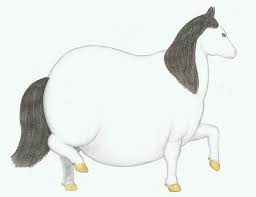 